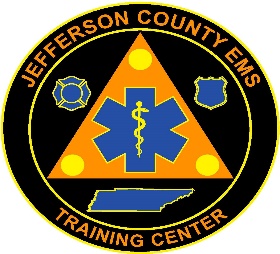 Jefferson County EMS Training Center581 W. Old AJ Hwy New Market, TN 37820Telephone: 865-471-9001Fax: 865-475-9458AEMT Course PricingAEMT Class Fee				$410 (paid at the beginning of class for textbook, clinical shirts)                                          EMS Enrollment Fee			$175 (paid at the beginning of class for state fees)Platinum Online Registration		$200 (on-line testing & clinical scheduling/documentation                                                                                         platform)Total Payment for Course Admission	$785TN Application/License Fee		$150 (paid at the completion of class to TDH-EMS)NREMT Application Fee			$115 (paid at the completion of class to NREMT) 	Total Course Cost: $1050